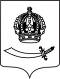 ДЕПУТАТ ГОРОДСКОЙ ДУМЫ МУНИЦИПАЛЬНОГО ОБРАЗОВАНИЯ «ГОРОДСКОЙ ОКРУГ ГОРОД АСТРАХАНЬ»Чернышевского ул., 8, г. Астрахань, 414000. Телефон/факс (8512) 44-74-49ОТЧЕТИтоги работы депутата Горбунова Т.А. за 2022 год.                                             Уважаемые жители округа!Представляю Вам отчет о проделанной работе в качестве депутата Городской Думы муниципального образования «Городской округ город Астрахань» по округу №7 1. «Мероприятия по наказам избирателей»Благоустройство территории является одним из ведущих направлений вдепутатской деятельности.Понимая значимость выполнения мероприятий благоустройства,совместно с администрацией Кировского района г. Астрахань, в рамках выделенного финансирования быливыполнены следующие мероприятия по благоустройству в границах городского избирательного округа №7:Изготовление и установка леерного ограждения по адресу: ул.Сун Ят-Сена д.63Изготовление и установка леерного ограждения по адресу: ул. Герасименко д.8Изготовление и установка леерного ограждения по адресу: ул. Б. Алексеева д.532. «Работа с населением»Работа с населением является важным направлением моей депутатскойдеятельности. На протяжении всего 2022  года мною производилась  работа по личным и телефонным обращениям граждан, было отправлено большое количество  запросов в самые различные инстанции. Было проведено 13 приемов граждан, за отчетный период принято 29 обращений из которых 20 рассмотрено положительно и по 9 обращениям даны разъяснения. 3. Участие в городских мероприятиях :  1. Открытие турнира по вольной борьбе в поддержку СВО на Украине;  2. Открытие турнира по рукопашному  бою «Открытый турнир Астраханской области»;  3. Открытие Всеросийского турнира детской лиги «ЛОКО ДЗЮДО»;4.Торжественные возложения венков, приуроченные к 76й годовщине Победы в ВОВ;5.  Всероссийский субботник;  6.  Мероприятия, посвященные празднованию «Дня России»;  7. Мероприятия, посвященные празднованию Дня защиты детей;  8. Благотворительная ёлка для особенных детей, детей из многодетных и малообеспеченных семей;  9.  Акция «Ёлка желаний».Участие в заседаниях комитетов и Думы :1 Городская Дума МО «Город Астрахань» – 11 заседаний.2 Комитет по бюджету, финансам и налогам – 7 заседаний.3 Комитет по нормотворчеству, законности и противодействию коррупции –  5 заседаний.4 Комитет по социальной политике, спорту, туризму и молодежной политике – 5 заседаний.5 Выездные заседания – 4 заседания.Отмечен благодарственными письмами главой муниципального образования «Город Астрахань» и министром социального развития и труда Астраханской области. Фотоотчет: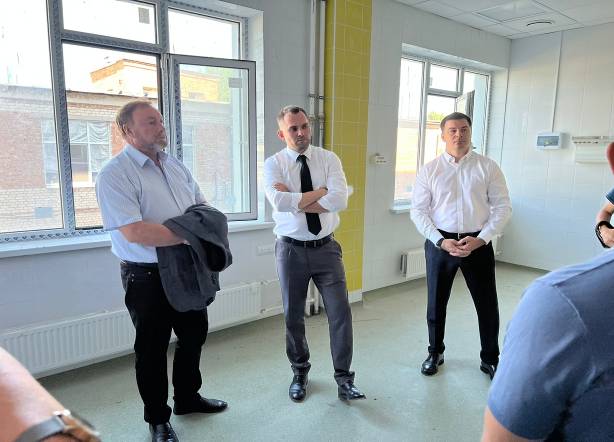 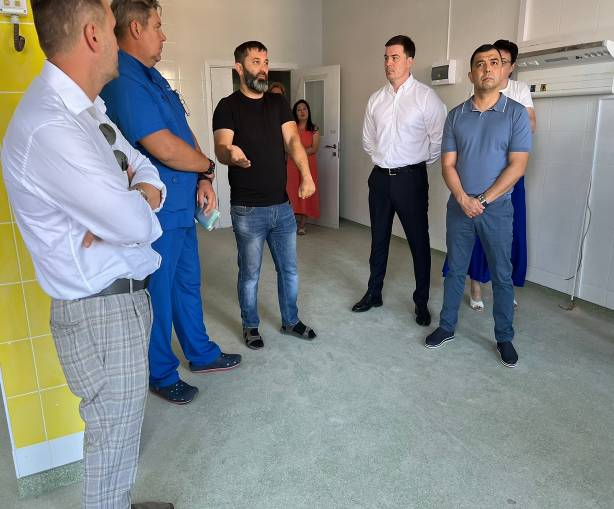 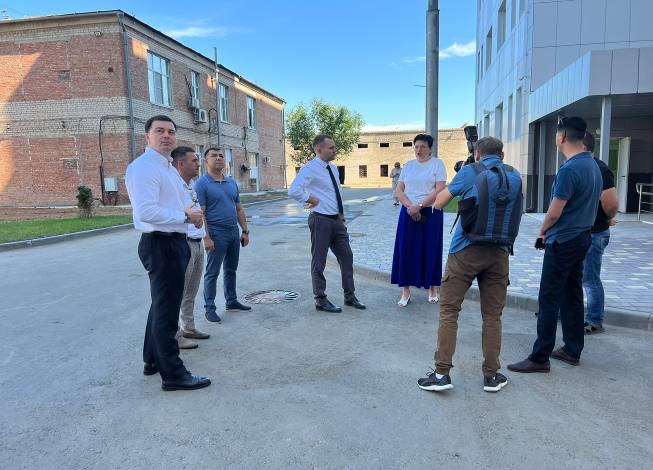 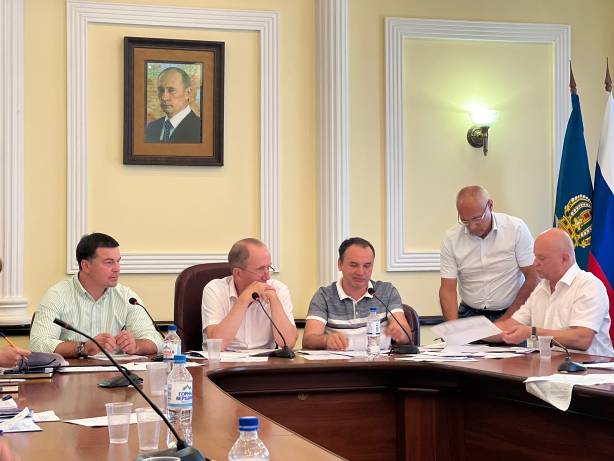 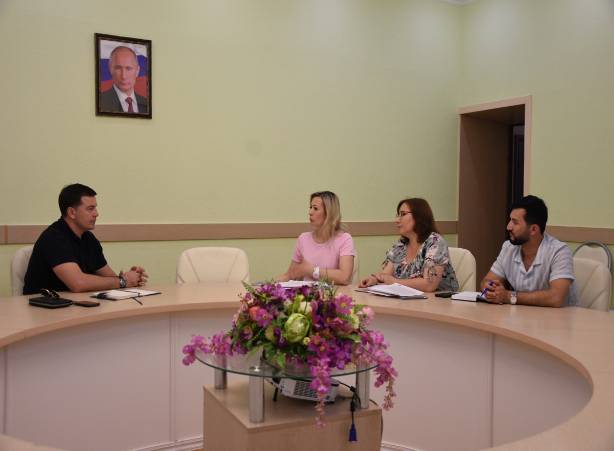 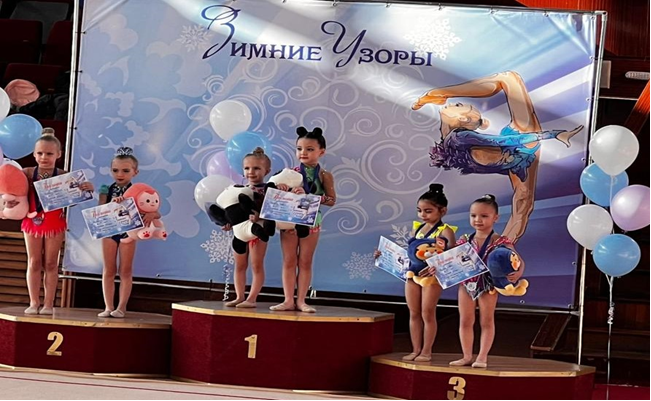 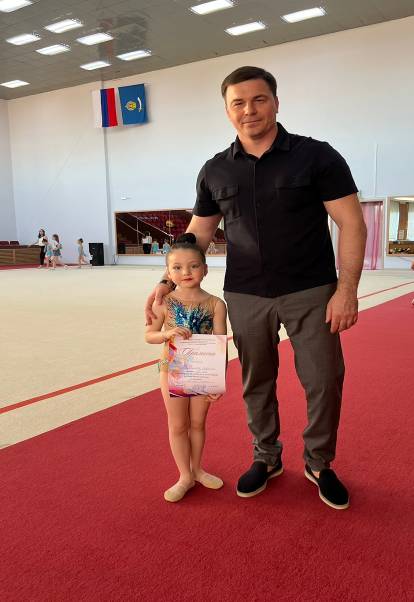 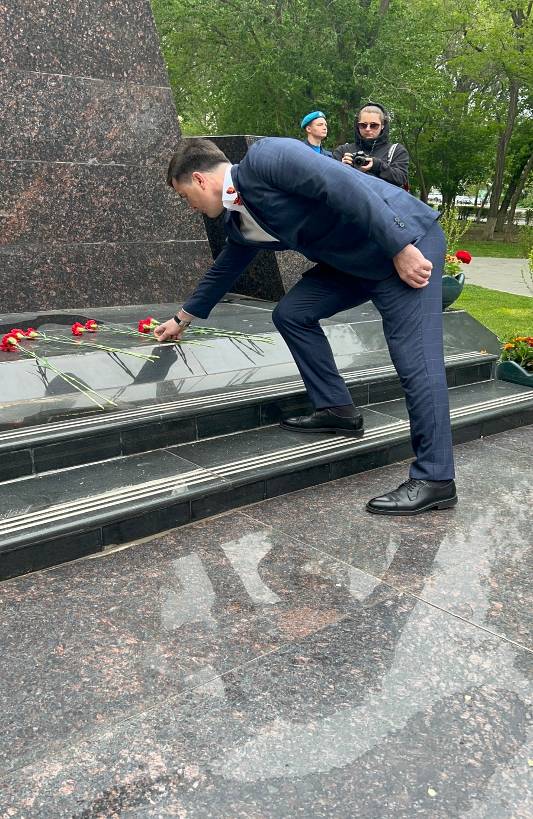 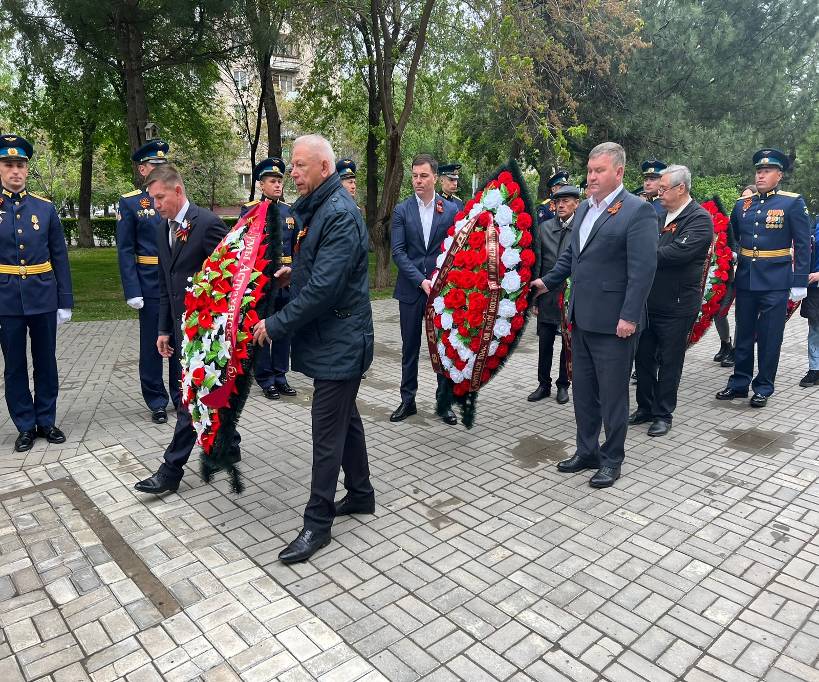 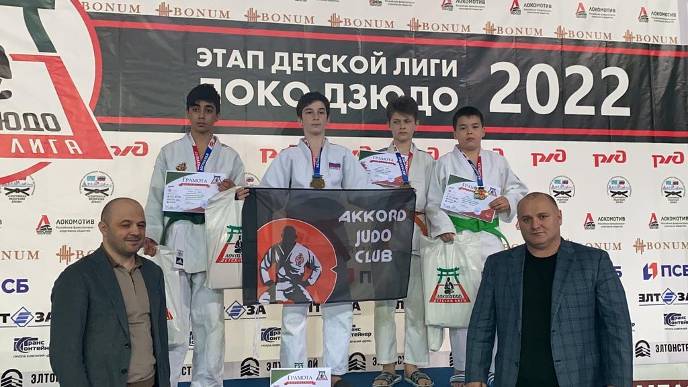 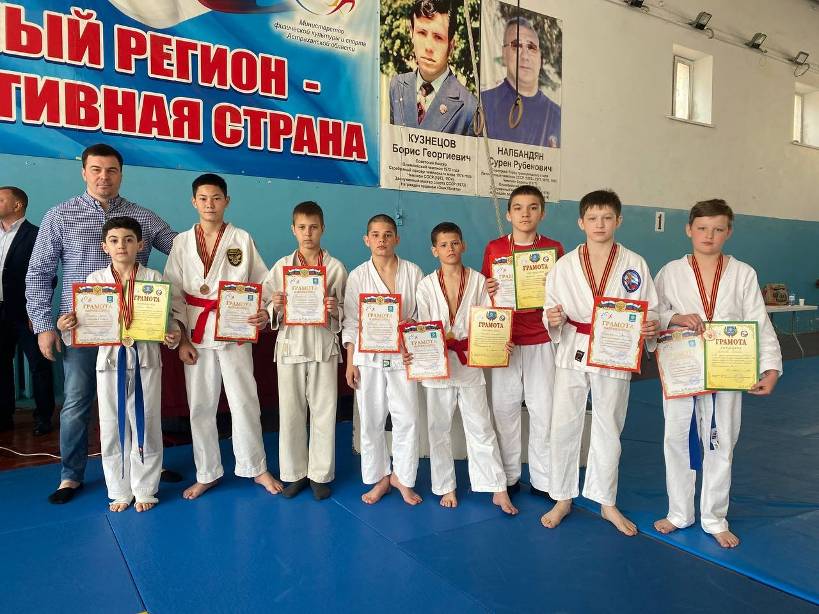 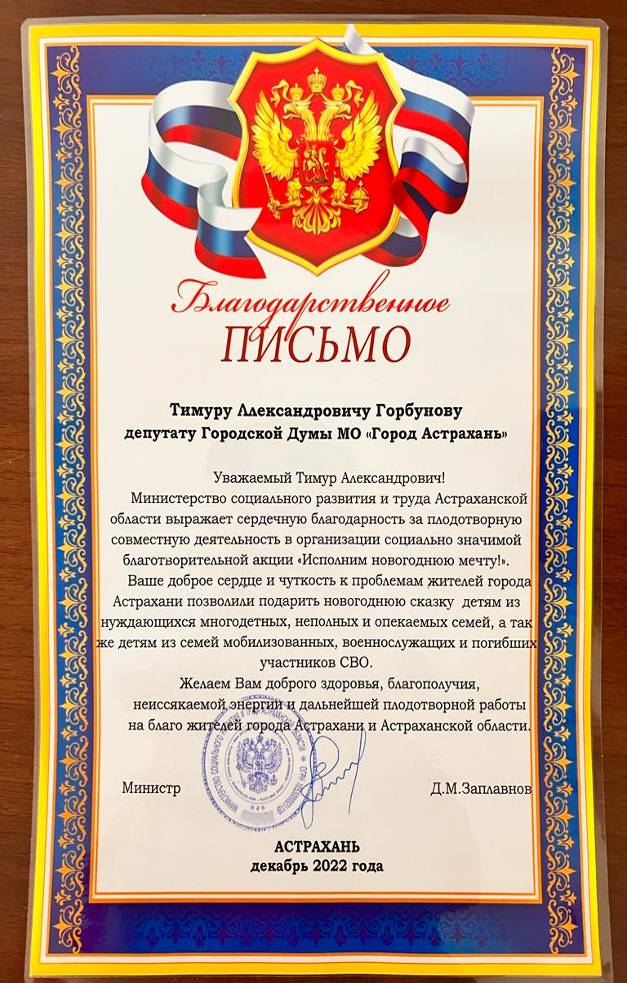 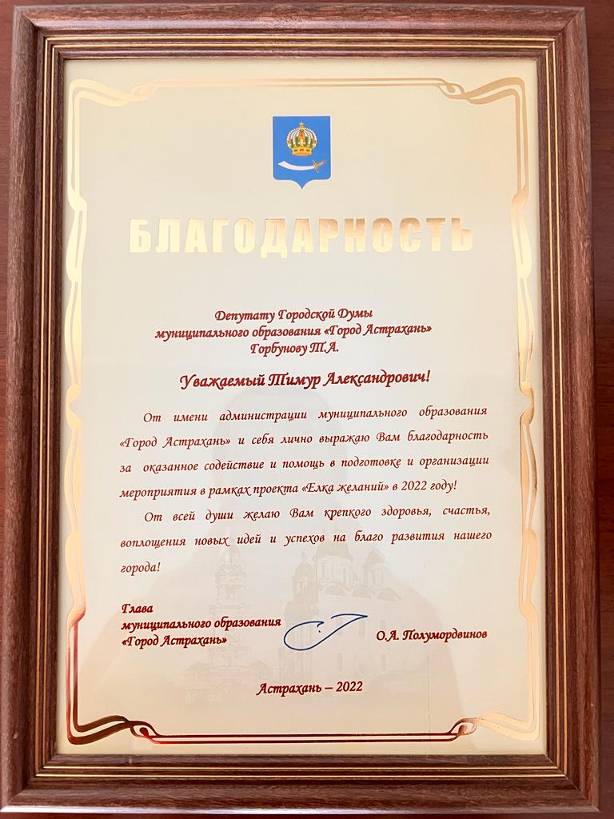 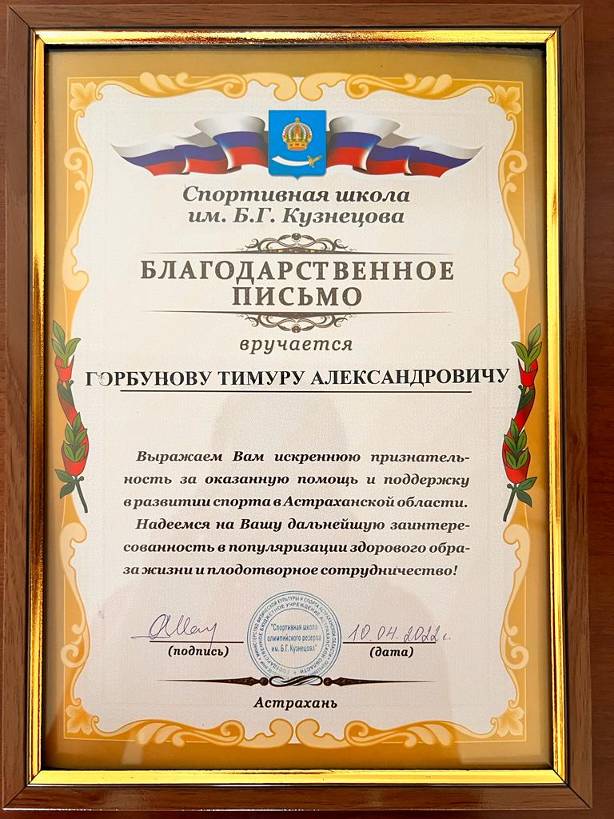 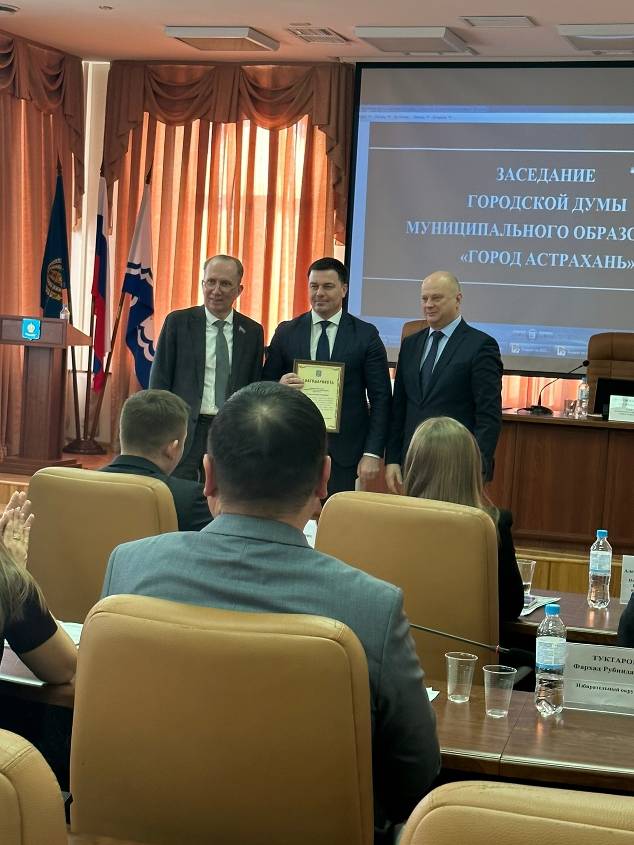 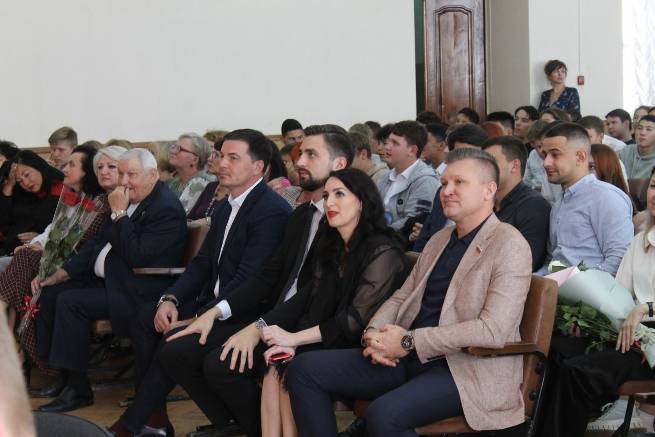 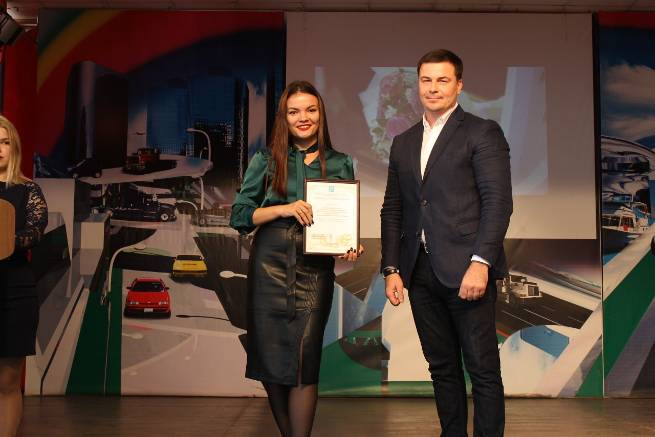 